T.C.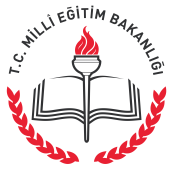 SEBEN KAYMAKAMLIĞIİlçe Millî Eğitim MüdürlüğüSayı	: ……..Konu	: Resmî Yazışmalarda Uygulanacak               Usul ve Esaslar Hakkında Yönetmelik…………………….  MÜDÜRLÜĞÜNEİlgi	: Resmî Yazışmalarda Uygulanacak Usul ve Esaslar Hakkında Yönetmelik.Bilindiği üzere, İlgi Yönetmelik 2 Şubat 2015 tarihli Resmi Gazete’de yayımlanarak yürürlüğe girmiştir.Söz konusu yönetmelik örneği ekte gönderilmiş olup, bilgi edinilmesini ve konuya ilişkin yapılacak işlemlerde yönetmelikte belirtilen yapılan açıklamalar dikkate alınmak suretiyle gereğinin yapılmasını rica ederim.Bünyamin BOZKURTMüdür a.Şube MüdürüEk: İlgi yönetmelik (39 Sayfa)Dağıtım:Tüm resmi/özel okul ve kurum müdürlüklerine